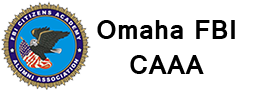 Omaha FBI CAAA Oct 16th, 2017 – 4:00 pmEmbassy SuitesBoard Meeting  Members Present: Herb Hames, Randy Cairns,  Bob Lembke, Steve Patterson, Troy Brueckner, Chris Chapman Tom McBride, Jim Clark, Jim Hanson, Pam Wiese, Carrie Greening, Huston Pullen, Eric Swanson, Kim Zellers Agenda Item #1: FBI NCAAA GoalsDiscussion: National Goals are to: Facilitate service projects, engage in the community by sharing knowledge for safety awareness, offer educational forums aimed to connect communities together to bridge the gap between communities and law enforcement. In today’s times, our mission is essential.Agenda Item #2: September Meeting MinutesAction: Motion made and passed unanimously.  Agenda Item #3:  Treasurer’s ReportDiscussion: Treasurer’s report was passed out and reviewed. A determination of what amount of golf tournament revenue should be set aside for scholarship funds and should be addressed. Motion was made and Treasurer’s report was passed unanimously.Agenda Item #4: Huston Discussion: Citizen’s Academy going well, Graduation is Oct 24th. Thanks to all who have attended meetings. DC Alumni trip was good, got to see installation of Director Wray. CREST program which is a mini overview of FBI and what our government does was held at the Somali Center, looking to expand and have one time a month. Also looking for suggestions on immigration and literacy options to present.Agenda Item #5: Communications /PR Discussion: Pam continuing to update Facebook, advised KMTV we would not be doing Hometown Heroes’ but we want to partner with them next year.Agenda Item #6: Membership Discussion: Briefly discussed and think there will be three board openingsAgenda Item #7: Social Committee Discussion: Oct 12th Golf thank you at Fox and Hound went well. Discussion came up on logo’ed apparel. Pam volunteered to work with Carrie on best way to handle. i.e. website for individuals to order, local company to embroider Omaha info or take orders and place one big order etc.  Nov 2nd, Cyber Fraud seminar: Huston brought SA Eric Swanson as a guest to update on the Cyber/Counter Intelligence event. This is to be open to FBI CAA, Infragard and a select group of Tier One private sector companies. Carrie to take RSVP’s. Max RSVP at 120 by 10.31.17  Agenda Item #8: Des Moines UpdateDiscussion: Randy had good screenings with Chasing the Dragon, good Q/A session. Des Moines and Ankeny PD, always looking at help. Wondered if there were more cyber info seminars available.  Huston advised there are tweets going out this month regarding cyber security. Noted that Omaha may want to look at doing Chasing the Dragon again, it’s been two years…. Alamo Drafthouse?Agenda Item #9: Update from CarrieDiscussion: Approved participating in the Heartland Chapter of the Association of Certified Fraud Examiners inviting the Citizens Academy to distribute Child ID kits. Nov 15th from 4-7pm / Mammal Hall at UNO. Carrie will send out signup sheet.Agenda Item #10 National Update  Discussion: Herb will continue to sit in on regional calls and keep us on track for successAgenda Item #11Old / New Business Action: Question as to why we did not get a list of current Citizens Academy. Would be helpful to know if nominations were in the program. Huston advised point of confidentiality until the class is completed.  Nov 21st/Boys Town community service event. Huston looking to do a toy drive in Dec.  A  board member Holiday party was discussed. Next Meeting: November’s meeting is cancelled, due to the Nov 2nd event. Dec 6th meeting will be at FBI headquarters to co-inside with the craft event/sandwich and soup like last year.Questions, comments or concerns can be directed to tony.moody@jqh.com